         Тест Амслера 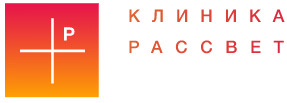   (тест на выявление макулодистрофии)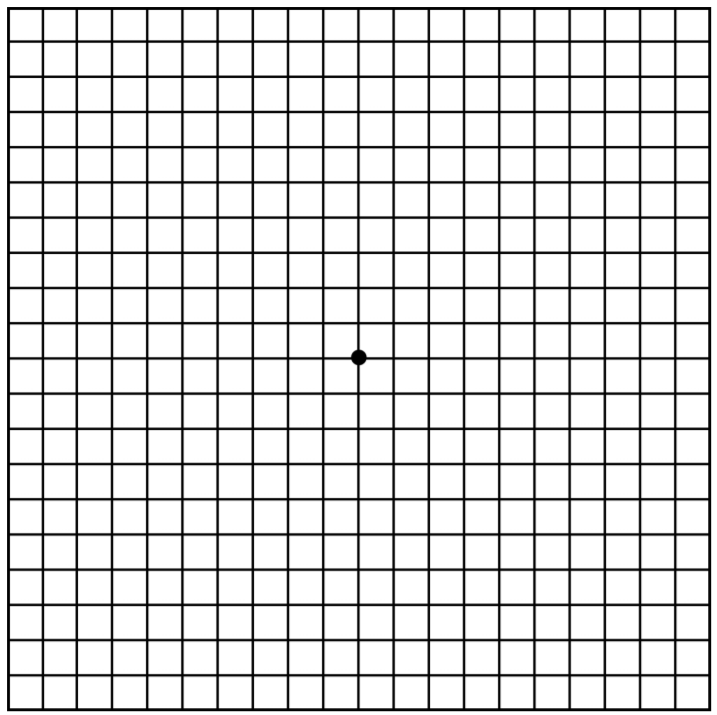 - проводите тестирование в хорошо освещенной комнате;- расположите сетку на расстоянии 30 см от глаз (если Вы используете очки для чтения, наденьте их);- тест проводится отдельно для каждого глаза! При тестировании одного глаза, другой следует прикрыть ладонью;- тестируемым (открытым) глазом зафиксируйте взгляд на центральной точке, далее, не отрывая взгляд от центральной точки, постарайтесь оценить ровность линий, форму и размеры квадратов, видимость сетки;- повторите эти шаги с другим глазом.ВАЖНО! Если Вы заметили, что где-то линии сетки искривлены, изогнуты, форма квадратов деформирована, размеры квадратов неодинаковые, имеются зоны выпадения в сетке, срочно обратитесь к офтальмологу! Данные изменения могут быть признаками макулодистрофии (ВМД).